КТД «За нами земля русская»Дети проведут опрос «Что вы знаете о битве за Москву», всего один вопрос, но заметка должна получиться такой:Битва за Москву глазами современников, или Что мы знаем о битве за Москву, или Битва за Москву – это:- прорыв-начало победы - и что там еще люди наговорятКорреспонденты должны за 5 мин. управиться, чтобы успеть оформить. А цветы надо заранее наделать и все детали для аппликации вырезать тоже, чтобы не терять времени.Защита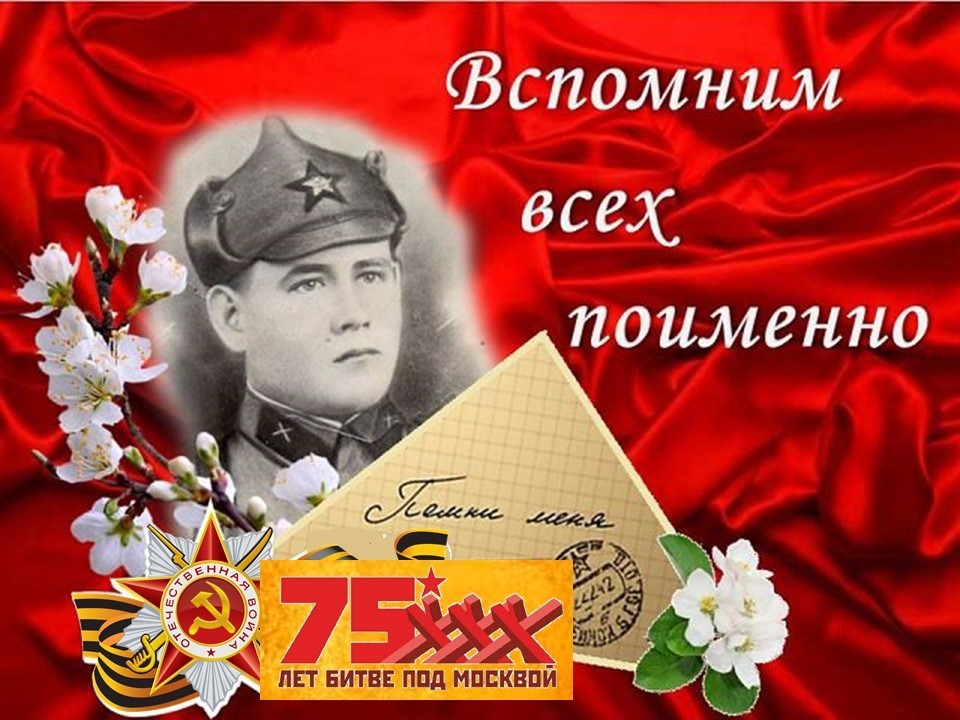 Просто 1 слайд на стене1.   Штыки от стужи побелели, 
Снега мерцали синевой. 
Мы, в первый раз надев шинели, 
Сурово бились под Москвой.

2. Безусые, почти что дети,
Мы знали в яростный тот год,
Что вместо нас никто на свете
За этот город не умрет.  (И. Иванов)
3. Не надо фраз про доблесть и отвагу. 
Слова — всего лишь навсего слова. 
Мы здесь стояли. И назад — ни шагу. 
Мы здесь лежим. Зато стоит Москва.  
ВИДЕО!!!!!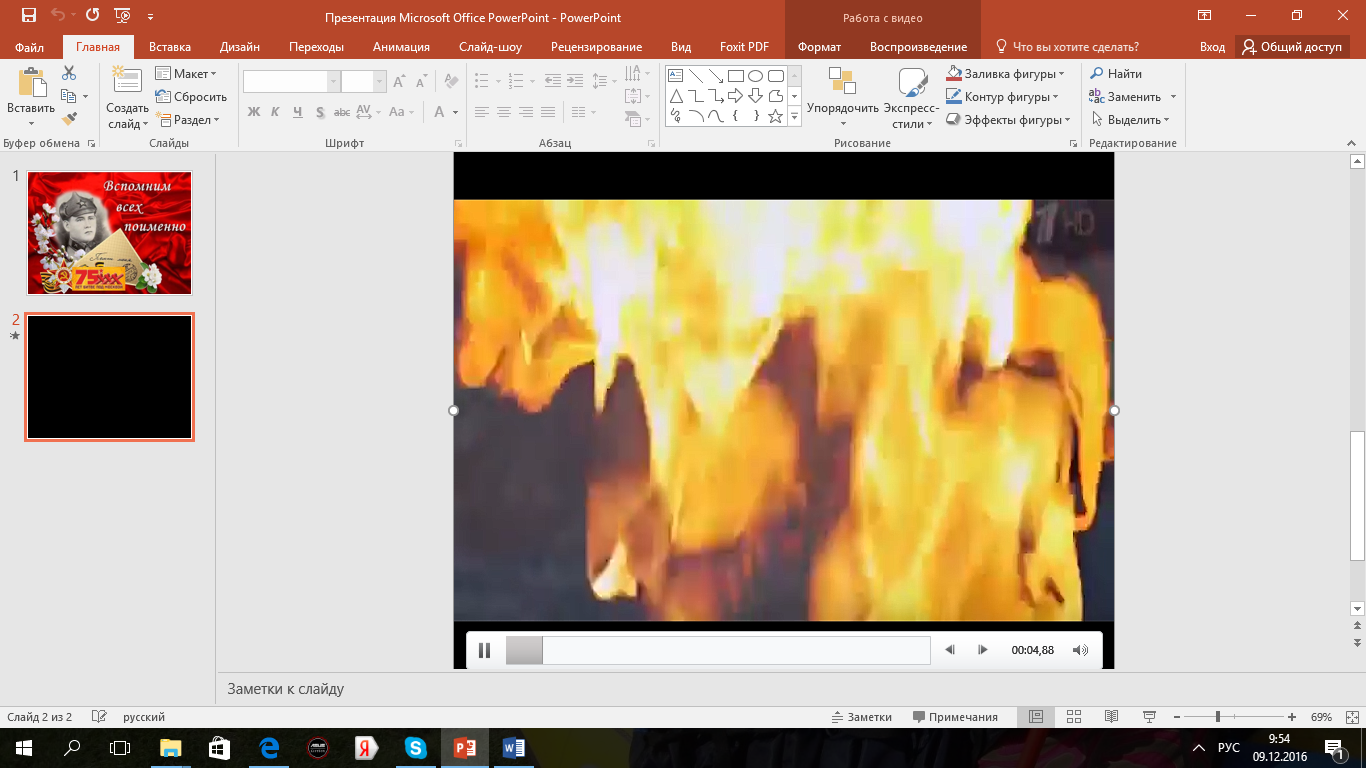 Разве для смерти рождаются дети,Родина?Разве хотела ты   нашей  смерти,Родина?Пламя ударило в небо!—  ты помнишь, Родина?Тихо сказала: «Вставайте   на помощь...» Родина.Славы никто у тебя не выпрашивал, Родина.Просто был выбор у каждого:я  или    Родина.Медленно приглушить музыку и выключить ее совсем, а слайды пусть идут еще секунд 5.А это стихотворение можно в газете поместить, пусть читают.Родному городу Здесь Пожарский гремел, здесь командовал боем Кутузов. 
Ты, как древняя сказка, бессмертен, прекрасен и стар. 
От тебя отходили замерзшие своры французов, 
От тебя отступали несчетные орды татар. 
Мы тебя окружим бронированной грозною силой
И любою ценой в беспощадном бою сбережем, 
Чтобы подступы к городу стали для немца могилой
И рубеж под Москвою – последним его рубежом. 
Ты не сдашься фашистам, во веки веков сохранится
И гранит над рекой, и чугунного моста литье. 
Это больше, чем город, – это нового мира столица, 
Это – свет, это – жизнь, это – сердце твое и мое.(М. Матусовский)Что взять для КТД.Переносной стенд или доску на ножках Скотч или силовые кнопкиВатманТениВатные дискиЦветная бумага: красная и зеленая для гвоздик, белая, желтая, оранжевая для свечи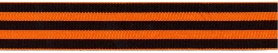 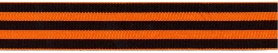 Георгиевская лента – распечатать на нескольких листахКлейФломастерыНожницыКарандаш простойЛинейка Бумага, заготовленная для записиПланшеты для «репортеров»ТекстСвечиСпичкиРаспечатанные стихотворения и ключевые словаРучки?бейджи? «корреспондент Петя Петров»1. Штыки от стужи побелели, 
Снега мерцали синевой. 
Мы, в первый раз надев шинели, 
Сурово бились под Москвой.

2. Безусые, почти что дети,
Мы знали в яростный тот год,
Что вместо нас никто на свете
За этот город не умрет.  
3. Не надо фраз про доблесть и отвагу. 
Слова — всего лишь навсего слова. 
Мы здесь стояли. И назад — ни шагу. 
Мы здесь лежим. Зато стоит Москва.  
